О внесении изменений в Постановление администрации Порецкого муниципального округа Чувашской Республики от 03.02.2023 № 73"Об утверждении Положения о межведомственной комиссии Порецкого муниципального округа по обеспечению благоустроенными жилыми помещениями специализированного жилищного фонда по договорам найма специализированных жилых помещений детей-сирот и детей, оставшихся без попечения родителей, лиц из числа детей-сирот и детей, оставшихся без попечения родителей"В соответствии с Федеральным законом от 17.07.1999 № 178-ФЗ «О государственной социальной помощи» и постановлением Правительства Российской Федерации от 29.12.2023 № 2386 «О государственной информационной системе «Единая централизованная цифровая платформа в социальной сфере» администрация Порецкого муниципального округа Чувашской Республики  п о с т а н о в л я е т:1. Внести в Положение о межведомственной комиссии Порецкого муниципального округа по обеспечению благоустроенными жилыми помещениями специализированного жилищного фонда по договорам найма специализированных жилых помещений детей-сирот и детей, оставшихся без попечения родителей, лиц из числа детей-сирот и детей, оставшихся без попечения родителей, утвержденное постановлением администрации Порецкого муниципального округа Чувашской Республики от 03.02.2023  № 73 "Об утверждении Положения о межведомственной комиссии Порецкого муниципального округа по обеспечению благоустроенными жилыми помещениями специализированного жилищного фонда по договорам найма специализированных жилых помещений детей-сирот и детей, оставшихся без попечения родителей, лиц из числа детей-сирот и детей, оставшихся без попечения родителей" (далее - Положение), следующие изменения:1.1.  пункт 1.4.  изложить в следующей редакции:« Сведения о предоставленных мерах социальной защиты (поддержки) гражданам размещаются в государственной информационной системе «Единая централизованная цифровая платформа в социальной сфере» (ГИС «ЕИЦ»).  2. Настоящее постановление вступает в силу со дня его официального опубликования в издании «Вестник Поречья» и подлежит размещению на официальном сайте Порецкого муниципального округа в информационно-телекоммуникационной сети «Интернет». Глава Порецкого муниципального округа                                                                    Е.В. Лебедев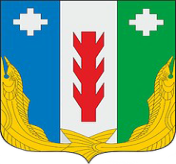 Администрация Порецкого муниципального округа Чувашской РеспубликиПОСТАНОВЛЕНИЕ     2024 № с. ПорецкоеЧăваш РеспубликинПăрачкав муниципалитет округӗн администрацийĕЙЫШĂНУ27.06.2024 № 306Пăрачкав сали